Правилапроведения региональной олимпиады (чемпионата) по программированию 2016Участники чемпионатаУчастниками могут быть студенты очной формы обучения ТИ(ф) СВФУ, средних профессиональных учебных заведений, а также ученики старших классов общеобразовательных школ. Заявки на участие принимаются до 21 марта 2016 г. Чемпионат - командное соревнование. Каждая команда состоит из трёх студентов (школьников). Порядок проведенияЧемпионат проходит 22 марта 2016 г. в 15 ч. 15 мин. в ауд. 201 УЛК по адресу ул. Ю. - Якутская, 25. Тур чемпионата происходит следующим образом: каждой команде выдаётся компьютер и 6 задач на 2 часа. Язык программирования команды выбирают сами:  Pascal 7.0, Delphi 7, Visual Basic 6. Решив задачу, команда предъявляет её организаторам для тестирования. Если программа выдала неправильный ответ или работает не корректно, то возвращается на доработку. Задача считается решённой, если программа выдала правильные ответы на всех тестах и работает корректно. Неполные решения не учитываются.Определение победителяПобеждает команда, решившая правильно наибольшее число задач за данное время. Если несколько команд решают одинаковое количество задач за одинаковое время, то преимущество имеют задачи с более оригинальным рациональным способом решения. Заявкана участие в региональном чемпионате по программированию 2016(rnpk-2016@rambler.ru)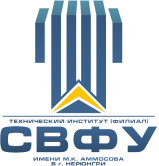 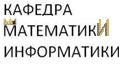 ТИ (ф) СВФУРС(Я), г. НерюнгриУЛК ул. Ю. - Якутская, 25аудитория 201Название образовательного учрежденияУчастник IФамилия, имя, отчество. Курс, группа / класс. Телефон. E-mail.Участник IIФамилия, имя, отчество. Курс, группа / класс. Телефон. E-mail.Участник  IIIФамилия, имя, отчество. Курс, группа / класс. Телефон. E-mail.ТренерФамилия, Имя, Отчество. Телефон. E-mail.